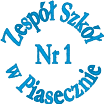                                                                                                 Piaseczno, …………………… r. ………………………………………………………………………………………………………………(DANE RODZICA/PRAWNEGO OPIEKUNA)Dyrektor Zespołu Szkół Nr 1 w PiasecznieZwracam się z wnioskiem o przygotowywanie informacji / opinii dotyczącej mojej córki / mojego syna …………………………………………………………. uczęszczającej/go                  do klasy ………………………. w Zespole Szkół Nr 1 w Piasecznie.Powyższy dokument niezbędny jest w celu:…………………………………………………………………………………………………………………………………………………………………………………………………………………………………………………………………………………………………………………………………………………………………………………………………………………………………………………………………………………………………………….………………………………….(CZYTELNY PODPIS RODZICA/OPIEKUNA PRAWNEGO)